SCBF Directors Meeting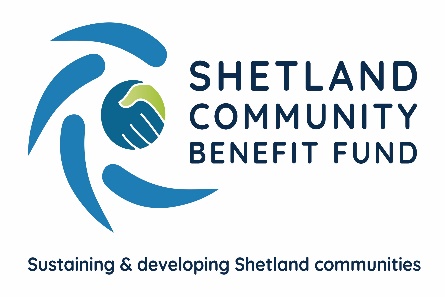 14th December 2022 at 1800Virtual meeting via ZoomPresentChris Bunyan, Aileen Brown, John Parry, Alistair Christie-Henry and Colin Clark.In AttendanceEleanor Gear, Administration Officer1. ApologiesJohn Dally, Alistair Laurenson, Jim Anderson, Robin Black, Angela Sutherland, James Garrick, David Cooper, Jamie Macbeath, Jim Milne, Karen Hannay and Neville Martin.2. New declarations of interestsNone.3. New Directors/Observers None.  4. Minutes of 9th November 2022Proposed by John Parry, seconded by Alistair Christie-Henry.  Agreed. Matters Arising and not covered by the agenda None.5.  Audit and Governance groupAileen Brown has completed a pilot audit on a Tier 1 grant application and plans to request further applications for auditing.  This process has been delayed due to annual leave but is now underway.  6. AdministrationCB advised that officers have agreed with the revision of the Administration Officers pay following the revised SIC pay grades.  The backpay process has now been completed.7. Financial Report (a) Report on 2022-23 income and expenditure - circulatedEG will amend the finance report for the January meeting to provide a clear picture of what is the combined available finances between the current account and savings account.  Finance report noted.8. Legal and Accountancy Advice Nothing to Report.9. Viking Energy Nothing to Report.10. Business Plan Sub-GroupThe business Plan sub-Group reported on the consultation progress.   The report was noted.11. AGS (a) Application Summary Report – circulatedEG advised that there has been limited applications across the SSE renewables funds which were focused on the cost-of-living theme.  Report noted.12. Shetland Aerogenerators Community Benefit FundNothing to Report.13. Other commercial renewable energy scheme(a) Confidential Report from Chair on offshore renewable issues – circulatedThe Other Schemes Sub-Group reported on various discussions that had been held with third parties concerning possible onshore and offshore developments.  There report was noted.14. Any other businessDate of next meeting – 11th January 2023 at 1800.  This meeting will be held remotely via Zoom.Meeting closed at 1828 with nothing further to discuss.